Information angående covid-19 situationenLäget förbättras nu snabbt med färre rapporterade fall i Älmhult och i Kronoberg. Trots detta är det viktigt att vi inte slappnar av under de återstående veckorna i förskola/skola.Vi vill poängtera att det fortfarande är viktigt att följa rekommendationerna och stanna hemma om ni har symptom och att vi fortsätter att hålla avstånd i möjligaste mån.Vi kommer att starta nästa termin med fortsatt försiktighet och vi ber er att lämna och hämta era barn utomhus till annat meddelas.Vid Haganäs kommer utspringet att organiseras på liknande sätt som i fjor, med ett max antal på fyra personer per familj som närvarar. Varje familj kommer att få en cirkel som de ska stanna i under tiden som studenterna firar sin examen och springer ut.Till slut skulle jag vilja rikta ett tack till er alla. Efter vad jag har hört har ni alla tagit ansvar i denna situation och har visat förståelse för våra rekommendationer.Jag önskar er alla en härlig sommar och hoppas att vi kan gå tillbaka till en lite mer normal situation under hösten.                                      Roger JohanssonUtbildningschefSommaravslutning på Diö skola och Liatorps skolaAvslutningsdagen fredagen den 11/6 kommer att vara på respektive skola, alltså ingen gemensam avslutning i annan lokal. Ni kommer att få vidare information från mentorer om vad som är planerat under sista dagen. Eleverna har en kort skoldag och skolbussar går hem från Diö 9.50 och från Liatorp 10.00. Ingen fritidsskjuts denna dag.Organisationen är i stort klar på båda skolorna och nu håller vi tummarna för att tillbygget i Diö står klart i augusti. Ni som har barn som blir berörda av ev. klassrums/fritidslokal flytt kommer att få information av personalen när allt är klart. Vi lämnar nu ett härligt gäng i årskurs 6 vidare till högstadiet och önskar alla lycka till med studier och vidare i livet. Nya och nyfikna förskoleklass elever är på ingång och nya spännande utmaningar väntar eleverna som börjar i årskurs 4 tillsammans från Liatorp och Diö.Ett extra stort tack till Mia, vår specialpedagog som efter många, fina arbetsår ska ägna sig åt andra viktiga saker efter sommaren. Vi kommer att sakna dig! Jag vill också tacka alla, elever, vårdnadshavare och personal som på olika sätt hjälp och stöttat under detta läsår. Det har varit ett tufft år för oss men vi har ändå lyckats mycket bra med att ha vardagen igång som vanligt för våra elever. Nu hoppas vi att läget ser bättre ut efter sommaren och att vi så småningom kan återgå till normala rutiner igen. Ta väl hand om er!Hälsningar Lena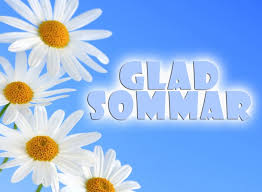 